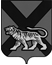 ТЕРРИТОРИАЛЬНАЯ ИЗБИРАТЕЛЬНАЯ КОМИССИЯ ПАРТИЗАНСКОГО РАЙОНАРЕШЕНИЕс. Владимиро-АлександровскоеО прекращении полномочий  Надежды Анатольевны Яковец,   члена участковой комиссии избирательного участка   № 2323 с правом решающего голоса до истечения срока полномочий   На основании представленных  в территориальную избирательную комиссию  документов, в соответствии с  пунктом 8 г  статьи 29 Федерального закона «Об основных гарантиях избирательных прав и права на участие в референдуме граждан Российской Федерации», частью 8.4 статьи 31 Избирательного кодекса Приморского края территориальная избирательная комиссия  Партизанского района РЕШИЛА:  1.  Прекратить полномочия  Надежды Анатольевны Яковец, члена участковой комиссии избирательного участка № 2323 с правом решающего голоса до истечения срока полномочий.2. Направить настоящее решение для сведения в участковую комиссию избирательного участка № 2323.3. Разместить настоящее решение на официальном сайте администрации  Партизанского муниципального района  в информационно-телекоммуникационной сети Интернет в разделе «Территориальная избирательная комиссия Партизанского района».  10.03.2015                               №   397/103   Председатель комиссииЖ.А. Запорощенко  Секретарь комиссииТ.И. Мамонова   